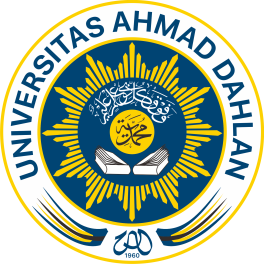 RENCANA PROGRAM SEMESTERAN (RPS)IDENTITAS MATA KULIAHCAPAIAN PEMBELAJARAN (LEARNING OUTCOME) MATA KULIAHDESKRIPSI MATA KULIAHRANCANGAN PEMBELAJARANPENILAIAN PEMBELAJARANRublik Penilaian SikapRentang Penilaian SikapKriteria PenilaianPENGESAHAN RPSNAMA MATA KULIAHMICROTEACHINGKODE MATA KULIAH193550622SKS2 (SKS)SEMESTER5DOSEN PENGAMPUPurnawan, S.Pd.T., M.PdSIKAP(SN Dikti 2015)Bertakwa kepada Tuhan Yang Maha Esa dan mampu menunjukkan sikap religius.Menjunjung tinggi nilai kemanusiaan dalam menjalankan tugas berdasarkan agama, moral, dan etika.Berkontribusi dalam peningkatan mutu kehidupan bermasyarakat, berbangsa, bernegara, dan kemajuan peradaban berdasarkan Pancasila.Berperan sebagai warga negara yang bangga dan cinta tanah air, memiliki nasionalisme serta rasa tanggungjawab pada negara dan bangsa.Menghargai keanekaragaman budaya, pandangan, agama, dan kepercayaan, serta pendapat atau temuan orisinal orang lain.Bekerja sama dan memiliki kepekaan sosial serta kepedulian terhadap masyarakat dan lingkungan.Taat hukum dan disiplin dalam kehidupanbermasyarakat dan bernegara.h. Menginternalisasi nilai, norma, dan etika akademik.Menunjukkan sikap bertanggungjawab atas pekerjaan di bidang keahliannya secara mandiri.Mempunyai ketulusan, komitmen, dan kesungguhan hati untuk mengembangkan sikap, nilai, dan kemampuan peserta didik.Mengedepankan	aspirasi,	pengembangan kepedulian, dan pengembangan kapabilitas bersama dengan prinsip asah, asih, asuh.Memiliki kemampuan menjadi sumber belajar.KETERAMPILAN UMUM(SN Dikti 2015)Mampu menerapkan pemikiran logis, kritis, sistematis, dan inovatif dalam konteks pengembangan atau implementasi ilmu pengetahuan dan pedagogik yang memperhatikan dan menerapkan nilai humaniora yang sesuai dengan bidang keahliannya sebagai pendidik.Mampu mengambil keputusan secara tepat dalam konteks penyelesaian masalah di bidang MICROTEACHING berdasarkan hasil informasi dan data.Mampu berkomunikasi lisan dan tulis secara efektif dan empatik.Mampu melakukan proses evaluasi diri, salingberbagi baik dalam kelompok maupun lingkungannya.KETERAMPILAN KHUSUS(KKNI) Level-6Mampu menyajikan alternatif solusi sebagai dasar pengambilan keputusan yang tepat khususnya pengelolaan dan pemanfaatan keterampilan pendagogik dan lingkungan melalui penerapan pengetahuan, metode pembelajaran dan teknologi yang relevan sehingga dapat memecahkan masalah MICROTEACHING.Mampu mengembangkan kemanfaatan ilmu bidang MICROTEACHING untuk diaplikasikan pada lingkup kehidupan sehari-hari yang bermanfaat bagi masyarakat .Mampu mengambil keputusan berdasarkaninformasi dan data yang akurat untuk memecahkan permasalahan di bidang Microteaching danpendidikan secara komprehensif.4. Mampu mendiagnosa masalah di bidang lingkungan, kimia dan pendidikan dengan menggunakan teknologi secara teliti dan cermat sehingga dapat menghasilkan data yang akurat danakuntabel.PENGETAHUANMenguasai prinsip-prinsip MICROTEACHING dalam pengelolaaan dan pemanfaatan sumber daya manusia maupun lingkungannya, metode pembelajaran yang relevan, serta menguasai aplikasi software, instrumen dasar, metode standar untuk analisis pembelajaran dan pengembanagan pada bidang kimia yang umum atau yang lebih spesifik.Memiliki pemahaman dan mampu memanfaatkan sumber daya manusia/SDM melalui penerapan bidang	pendidikan	yang	mendukung pengembangan proses pembelajaran lingkungan dalam lingkup optimasi, diversivikasi dan konservasi.Mampu menguasai keterampilan pendagogik melalui pendekatan pembelajaran, metode pembelajaran, keterampilan berpikir secara kritis, untuk memprediksi dan memberi solusi masalahbidang MICROTEACHING.DESKRIPSI SINGKATMata kuliah Pembelajaran Micro Teaching ini membahas :Pengertian dan Langkah-Langkah Tentang Observasi dan Pembelajaran.Mikro, Keterampilan Bertanya, Keterampilan Memberikan Penguatan, Keterampilan Melakukan Variasi, Keterampilan.Menjelaskan, Keterampilan Membuka dan Menutup, Keterampilan Membimbing Diskusi Kelompok Kecil, Keterampilan.Mengelola Kelas, Keterampilan Mengajar KelompokKecil dan Perseorangan.BAHAN KAJIANUntuk	mencapai	learning	outcome	mata	kuliah MICROTEACHING, maka bahan kajian yang dipilih meliputi:Kontrak Mata Kuliah + Pengantar MICROTEACHINGMahasiswa memiliki keterampilan memimpin diskusi kecil	Mahasiswa memahami Teori keterampilan dasar melakukan variasi dan keterampilan menjelaskanMahasiswa memahami Teori keterampilan dasar membuka dan menutup serta keterampilan membimbing diskusi kelompok kecilMahasiswa memahami secara rinci Teori keterampilan dasar mengelola kelas dan keterampilan mengajar kelompok kecil dan perseoranganMahasiswa Mendemonstrasikan keterampilan dasar bertanyaMahasiswa Mendemonstrasikan keterampilan dasar memberikan penguatanUjian Tengah SemesterMahasiswa	Mendemonstrasikan	keterampilan	dasar menjelaskanMahasiswa memahami penerapan aspek-aspek dalam proses pembelajaranMahasiswa keterampilan dasar membimbing diskusi kelompok kecilMahasiswa mampu mempraktekkan Rancangan Proses PembelajaranMahasiswa mampu menganalisis Rancangan Proses PembelajaranQuiz yang relevan dengan materi yang diberikanMahasiswa	mampu	menyusun	Rancangan	Proses PembelajaranUjian Akhir SemesterPUSTAKA (WAJIB)Buku Sumber Utama Bahan Belajar Mandiri Pembelajaran Mikro (2006).Abimanyu S. 1984. Keterampilan Membuka dan Menutup Pelajaran. Jakarta.Hasibuan, JJ Ibrahim. 1988. Proses Belajar Mengajar Keterampilan Dasar Mikro. Bandung: Remaja Karya.Dimyati, dkk. 1994. Belajar dan Pembelajaran. Jakarta: Dirjen Dikti.D. N. Pah. 1985. Keterampilan Memberikan Penguatan. Jakarta: Depdikbud Direktorat Jenderal Pendidikan Tinggi.Pangaribuan Parlin. 2005. Pembelajaran Mikro. Medan:Unimed.Wardani	IGAK.	1985.	Keterampilan	Membimbing Kelompok Kecil. Jakarta: P2LPTK Ditjen Dikti.Rafli Kosasi. 1985. Keterampilan Menjelaskan. Ditjen Dikti. Depdikbud.Sugeng Paranto, dkk. 1980. Micro Teaching. Jakarta: Departemen Pendidikan dan Kebudayaan.Sanjaya,Wina. 2009. “Perencanaan dan Desain Sistem Pembelajaran”, Jakarta: Kencana Prenada Media Grup.Suparman, Atwi. 2001. “Desain Instruksional” Jakarta: Pusat Antar Universitas untuk Peningkatan.Pengembangan	Aktivitas	Instruksional	Dirjen	Dikti Depdiknas.Dikti. 1987. Micro Teaching Praktik mengajar Program Akta V.Usman, User. 2001. Menjadi Guru dalam Proses belajar Mengajar. Bandung: Rosdakarya.Wijaya, Cece,Cs. 1991. Kemampuan Guru dalam Proses Belajar mengajar. Bandung: Rosdakarya.Unimed.Wardani	IGAK.	1985.	Keterampilan	Membimbing Kelompok Kecil. Jakarta: P2LPTK Ditjen Dikti.Rafli Kosasi. 1985. Keterampilan Menjelaskan. Ditjen Dikti. Depdikbud.Sugeng Paranto, dkk. 1980. Micro Teaching. Jakarta: Departemen Pendidikan dan Kebudayaan.Sanjaya,Wina. 2009. “Perencanaan dan Desain Sistem Pembelajaran”, Jakarta: Kencana Prenada Media Grup.Suparman, Atwi. 2001. “Desain Instruksional” Jakarta: Pusat Antar Universitas untuk Peningkatan.Pengembangan	Aktivitas	Instruksional	Dirjen	Dikti Depdiknas.Dikti. 1987. Micro Teaching Praktik mengajar Program Akta V.Usman, User. 2001. Menjadi Guru dalam Proses belajar Mengajar. Bandung: Rosdakarya.Wijaya, Cece,Cs. 1991. Kemampuan Guru dalam Proses Belajar mengajar. Bandung: Rosdakarya.MEDIAPEMBELAJARANPerangkat Lunak:File power point, vidio animasiPerangkat keras:LCD & ProyektorMINGGUKE-KEMAMPUAN AKHIRYANG DIHARAPKANKEMAMPUAN AKHIRYANG DIHARAPKANBAHAN KAJIANBENTUK/METODEPEMBELAJARANBENTUK/METODEPEMBELAJARANBOBOT NILAI1Mampu memahami dan memiliki pengertian dan wawasan tentangMICROTEACHINGMampu memahami dan memiliki pengertian dan wawasan tentangMICROTEACHINGKontrak PerkuliahanPengantar MICROTEACHINGCeramah,	diskusi informasi /sharringCeramah,	diskusi informasi /sharring0%2-Mahasiswa mampu menjelaskan hakikat keterampilan dasar memimpin diskusi kecil-Mahasiswa mampu menjelaskan hakikat keterampilan dasar memimpin diskusi kecilMahasiswa menganalisis metode	dalam memimpindiskusi kecilCeramah,	diskusi informasi /sharringCeramah,	diskusi informasi /sharring5%3- Mahasiswa mampu menjelaskan hakikat keterampilan dasar melakukan variasi serta menjelaskannyadalam pembelajaran- Mahasiswa mampu menjelaskan hakikat keterampilan dasar melakukan variasi serta menjelaskannyadalam pembelajaranMahasiswa memahami Teori keterampilan dasar melakukan variasi	danketerampilanProblem	BasicLearning	(PBL), informasi /sharringProblem	BasicLearning	(PBL), informasi /sharring5%- Mahasiswa mampu menjelaskan hakikat keterampilan dasar menjelaskan serta menjelaskannyadalam pembelajaran- Mahasiswa mampu menjelaskan hakikat keterampilan dasar menjelaskan serta menjelaskannyadalam pembelajaranmenjelaskan4-Mahasiswa mampu menjelaskan hakikat keterampilan dasar membuka dan menutup serta menjelaskan dalam pembelajaran-Mahasiswa mampu menjelaskan hakikat keterampilan dasar membimbing diskusi kelompok kecil serta menjelaskan dalampembelajaran-Mahasiswa mampu menjelaskan hakikat keterampilan dasar membuka dan menutup serta menjelaskan dalam pembelajaran-Mahasiswa mampu menjelaskan hakikat keterampilan dasar membimbing diskusi kelompok kecil serta menjelaskan dalampembelajaranMahasiswa memahami Teori keterampilan dasar	membuka dan		menutup serta keterampilan membimbing diskusi kelompok kecilProblem	BasicLearning (PBL), diskusi informasi / SharringProblem	BasicLearning (PBL), diskusi informasi / Sharring5%5-6-Mahasiswa mampu menjelaskan hakikat keterampilan dasar mengelola kelas dan menjelaskan dalam pembelajaran- Mahasiswa mampu menjelaskan hakikat keterampilan dasar mengajar kelompok kecil danperseorangan serta menjelaskan       dalampembelajaran-Mahasiswa mampu menjelaskan hakikat keterampilan dasar mengelola kelas dan menjelaskan dalam pembelajaran- Mahasiswa mampu menjelaskan hakikat keterampilan dasar mengajar kelompok kecil danperseorangan serta menjelaskan       dalampembelajaranMahasiswa memahamisecara rinci Teori keterampilan dasar	mengelola kelas		danketerampilan mengajar kelompok	kecil dan perseoranganProblem	BasicLearning (PBL), diskusi informasi / SharringProblem	BasicLearning (PBL), diskusi informasi / Sharring10%7-Mahasiswa mampu Mendemonstrasikan keterampilan dasarbertanya-Mahasiswa mampu Mendemonstrasikan keterampilan dasarbertanyaMahasiswa Mendemonstrasik an	keterampilan dasar bertanyaProblem Basic Learning (PBL), diskusi informasi /SharringProblem Basic Learning (PBL), diskusi informasi /Sharring5%8UjianSemesterTengahMateri minggu 1-7Tes tertulisTes tertulis15%9-MahasiswamampuMahasiswaProblemBasic5%mendemonstrasikan keterampilan dasar memberikanpenguatanmendemonstrasikan keterampilan dasar memberikanpenguatanMendemonstrasik an	keterampilan dasar memberikanpenguatanLearning (PBL), diskusi informasi / SharringLearning (PBL), diskusi informasi / Sharring10-Mahasiswa memahami penerapan aspek-aspekdalam proses pembelajaran-Mahasiswa memahami penerapan aspek-aspekdalam proses pembelajaranMahasiswa mampu mengimplementa sikan aspek- aspek dalamproses pembelajaranProblem	BasicLearning (PBL), diskusi informasi / SharringProblem	BasicLearning (PBL), diskusi informasi / Sharring5%11-Mahasiswa mampu mendemonstrasikan keterampilan dasar membuka danmenutup-Mahasiswa mampu mendemonstrasikan keterampilan dasar membuka danmenutupMahasiswa Mendemonstrasik an	keterampilan dasar	membuka dan menutupProblem	BasicLearning (PBL), diskusi informasi / SharringProblem	BasicLearning (PBL), diskusi informasi / Sharring5%12-Mahasiswa mampu mampu mempraktekkanRancangan Proses Pembelajaran-Mahasiswa mampu mampu mempraktekkanRancangan Proses PembelajaranMahasiswa mampu mempraktekkan Rancangan ProsesPembelajaranProblem	BasicLearning (PBL), diskusi informasi / SharringProblem	BasicLearning (PBL), diskusi informasi / Sharring5%13-Mahasiswa mampu menganalisis Rancangan Proses Pembelajaran-Mahasiswa mampu menganalisis Rancangan Proses PembelajaranMahasiswa menganalisis Rancangan ProsesPembelajaranProblem	BasicLearning (PBL), diskusi informasi / SharringProblem	BasicLearning (PBL), diskusi informasi / Sharring5%14-Mahasiswa mampu menyusun Rancangan Proses Pembelajaran-Mahasiswa mampu menyusun Rancangan Proses PembelajaranMahasiswa mampu menyusun Rancangan ProsesPembelajaranProblem	BasicLearning (PBL), diskusi informasi / SharringProblem	BasicLearning (PBL), diskusi informasi / Sharring5%15Menganalisis soal-soal yang diberikan dengan pengetahuan yang telah dibangunsebelumnyaMenganalisis soal-soal yang diberikan dengan pengetahuan yang telah dibangunsebelumnyaQuiz yang relevan dengan materi yang diberikanDiskusi informasiDiskusi informasi5%16Ujian Akhir SemesterUjian Akhir SemesterMateri minggu 8-15Tes tertulisTes tertulis20%NoNAMA MAHASISWA, NIMSIKAP YANG DIMILIKI MAHASISWASIKAP YANG DIMILIKI MAHASISWASIKAP YANG DIMILIKI MAHASISWASIKAP YANG DIMILIKI MAHASISWASIKAP YANG DIMILIKI MAHASISWASIKAP YANG DIMILIKI MAHASISWASIKAP YANG DIMILIKI MAHASISWASIKAP YANG DIMILIKI MAHASISWASIKAP YANG DIMILIKI MAHASISWASIKAP YANG DIMILIKI MAHASISWANoNAMA MAHASISWA, NIMNilai Keman usiaanEtika AkademikKerjasamaDisiplinTangung jawabSemangat KejuanganKomitmenKontribusiMenghargaiTotal Nilai1.2.3.4.5.DSTNO.INTERVAL NILAIKRITERIA1.0-25SANGAT NEGATIF2.25-50NEGATIF3.51-75POSITIF4.76-100SANGAT POSITIFC. KRITERIA PENILAIANFORMAT	PENILAIAN	DENGAN	RUBRIKHOLISTIK BERIKUT:FORMAT	PENILAIAN	DENGAN	RUBRIKHOLISTIK BERIKUT:FORMAT	PENILAIAN	DENGAN	RUBRIKHOLISTIK BERIKUT:FORMAT	PENILAIAN	DENGAN	RUBRIKHOLISTIK BERIKUT:FORMAT	PENILAIAN	DENGAN	RUBRIKHOLISTIK BERIKUT:DIMENSISANGATBAIKBAIKCUKUPBOBOTNILAITOTALSKOR80-10070-7960-69MAKALAH :1.  Kualitas	Makalah/HasilKajian10%2.  Ketepatan	Isi	DanKelengkapan Referensi10%3. Kualitas Penggunaan Bahasa5%PRESENTASI:1. Kualitas Presentasi (Visual dan Oral)10%2.  Kemampuan	Komunikasidan Menjawab Pertanyaan10%3. Kerjasama, Etika, Kejujuran10%Tugas (Portofolio)10%Ujian Tengah Semester15%Ujian Akhir Semester20%NILAI AKHIR100%Dosen Pengembang RPSMenyetujuiKaprodi PVTO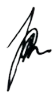 Purnawan, M.Pd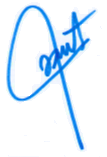 Dr. Budi Santosa